SACRED HEART PARISHSacred Heart Parish Founded 1814, The First Catholic Parish in the STate of New JerseySacred Heart Church, 343 South broad Street, Trenton, New Jersey 08608Holy Cross Church, 233 Adeline Street, Trenton, New Jersey 08611ALL ARE WELCOME    Whatever your present status in the Catholic Church, whatever your current family or marital situation,    Whatever your past or present religious affiliation, whatever your personal history, age, background, or             race, whatever your own self-image or esteem, you are invited, welcomed, accepted, loved and respected at the Parish of the Sacred Heart.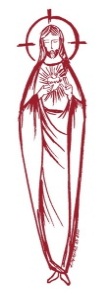 PASTORRev. Msgr. Dennis A. Apolditefrdennis@trentonsacredheart.orgPAROCHIAL VICARRev. Charles MuorahFelician Residence for Clergy233 Adeline Street, Trenton, New Jersey 08611609-393-4826 ext. 108 for Fr Charles DEACONDr. Christian NnajioforBusiness ADMINISTRATORADMINISTRATIVE ASSISTANTJohn DeSantis: secretary@trentonsacredheart.orgAdministrator of religious educationMary Tovar: reled@trentonsacredheart.orgCOORDINATORS OF SACRED MUSICNatalie Megules ~ 609-575-6484Rupert Peters ~ Gospel Mass 609-442-7871MAINTENANCE DEPARTMENTFrank RiosTrusteesJack Breuer and Ellieen Ancrum Ingbritsen,OFFICE HOURS9:00am – 4:00pm Monday – FridaySACRED HEART PARISH OFFICE343  South Broad Street, Trenton, NJ 08608Phone: (609) 393-2801 ~ Fax: (609) 989-8997WEB PAGE:www.trentonsacredheart.orgCEMETERY RECORDSContact The Office of Catholic Cemeteries at 609-394-2017 or DirectorofCemeteries@DioceseofTrenton.orgSACRAMENTAL RECORDSSacred Heart Church,  Saint John’s Church, Saint Francis Church, Saints Peter and Paul Church, Saint Stanislaus Church, Holy Cross Church, Blessed Sacrament Church, Our Lady of Divine Shepherd Church, Blessed Sacrament/Our Lady of Divine Shepherd Parish and Divine Mercy Parish.Liturgy ScheduleSacred Heart CHURCHMonday, Tuesday, Wednesday and Friday12:10 NoonSaturday Evening 5:15 PMSunday Morning 9:00 and 11:15 AMHOLY CROSS CHURCHMonday, Thursday and Friday 8:00 AMSaturday Evening 4:00 PMSunday Morning 10:00 AM Gospel12:00 Noon PolishFor each Holy Day please reference the bulletinSACRAMENTSBAPTISMPlease call the Parish Office at least one month in advance.RECONCILIATIONEvery First Friday following the 12:10PM Mass SHCSaturday afternoon ~ 4:30 to 5:00 PM SHCEvery Saturday from 3:30 to 3:50 PM HCCEvery Sunday 9:30 to 9:50AM HCCand by appointment.EUCHARISTIC ADORATIONFirst Saturday of the Month 2:30 to 3:30 pm in Holy Cross ChurchMARRIAGEPlease call the Parish Priest at least one year in advance to set up initial meeting and to confirm a wedding date and time.ANOINTING OF THE SICKPlease call the Priests any time 609-393-2801.COMMUNION TO THE HOMEBOUNDCall the Parish Office to schedule home visit.CONSIDERING PRIESTHOOD?Email: Vocations@DioceseofTrenton.org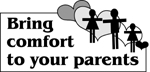 HOLY FAMILY OF JESUSDecember 31, 2023MASS INTENTIONSSaturday, December 304:00 pm HCC ~ Eileen Kostrzewa5:15 pm SHC ~ Nancy KoerwerSunday, December 3110:00 SH ~ For the People of the Parish10:00 HCC ~ For Thanksgiving12:00 HCC Polish ~ Ks. Kanonik Jan MajkaSunday, December 31 ~ New Year’s Eve Masses4:00pm ~ For the People of the Parish5:15pm SHC ~ For the People of the Parish Monday, January 1 ~ New Year’s Day10:00 SH ~ For the People of the Parish10:00 HCC ~ For the People of the Parish12:00 HCC Polish~ For the People of the ParishTuesday, January 212:10 pm SHC ~ No MassWednesday,  January 312:10 pm SHC ~ Vita FamilyThursday, January 48:00 am HCC ~ Philomena and William CrackerFriday, January 58:00 am HCC ~ Stephen DeAngelo12:10 pm SHC ~ Izzy TagliaferriSaturday, January 64:00 pm HCC ~ Jean Birndorf5:15 pm SHC ~ Ken and Lucille FisherSunday, January 79:00 SH ~ Joan Goerig Pastor & Altar Rosary Society10:00 HCC ~ For the People of the Parish11:15 SH ~ William Davis12:00 HCC Polish ~ Edward Ozga, Danuta Karcz, and		        Maria Kubas READINGS FOR THE WEEKThe Holy Family of Jesus, Mary & Joseph 
Sunday Gn 15:1-6, Heb 11:8-19; Lk 2:22-40  Monday Nm 6:22-27; Gal 4:4-7; Lk 2:16-21Tuesday 1 Jn 2:22-28; Jn 1:19-28Wednesday 1 Jn 2:29-3:61; Jn 1:29-34Thursday 1 Jn 3:7-10; Jn 1:35-42First Friday 1 Jn 4:11-21; Jn 1:43-51Saturday 1 Jn 5:5-13; Mk 1:7-11 or Lk 3:33-38OUR SICK LISTStanley Sniadach, Kristen Topley, Mary Sokolowski, Rocco, Lorraine Wargo, Robert Paci, Mrs. Loatman, David Carver, Jennifer Lyons, Grace Profy, Steve Jurczynski, Cornell Hess, Ruby Covington, Judith Santigo, Ching Kukis,  Dan Breese Jr, Brenna Kennedy-Moore, Dawn Chia, Mark Friedman, Alexander A. Ladnyk, Kelly Nitti, Lauren Clayton, Joseph Edralin, Margie Tiongson, Kevin, Vincent Cooper, Jr., Gail Ladnyk, Leo Genovesi, Sloane Donnelly, Richard Buckley, Tony Ragolia, Barbara Burrows, Charles Burrows, Dorothy Amoroso, Maryann Sullivan, Regina Friedman, Stanley Winowicz, Greg Schafer, Jack Hardiman,  Amy Birk, Julia Grazioli, Matt Tydryszewski.OUR DECEASEDJohnn Solano, John Convenio, Robin Haynes, and our friends at South Village, Riverside Nursing and Rehabilitation Center, Mill House  and Waters Edge. MINISTRY SCHEDULESaturday, December 304:00pm HCC ~ Fr Charles L.  R. Micharski    Em.  C. Benitez5:15pm  Msgr. Dennis L. L. Bellina, Em. W. Lewis & M. SalamandraSunday, December 3110:00 SHC ~ Msgr. Dennis L. K. Valentino   Em. H. & M. Figueroa 10:00 HCC ~ Fr. Charles  L. F. Kollie    Em. D. Ezeuka12:00 HCC Polish ~  Fr Marian Ewa, MieciuSaturday, January 64:00pm HCC ~ Fr Charles L.  V. Zielinski   Em.  L. Bliznawiczus5:15pm SHC ~ Msgr. Dennis L.  K Willever  Em. A. Solack & B. DuMontSunday, January 79:00 SHC ~ Msgr. Dennis L.  E. Wengryn   Em. R.&K. Figueroa10:00 HCC ~ Fr. Charles  L. O. Nnadi Em. Q. Hilton11:15 SHC ~ Msgr Dennis L. F. Zielinski    Em.  J. Diaz & S. Jurczynski12:00 HCC Polish ~  TBD2023 ANNUAL CATHOLIC APPEAL UPDATEGoal: $33,000.00Pledged:  $46,627.00 (141% of Goal)WEEKLY COLLECTIONLast weekend’s will be announced next weekendPROMISE TO PROTECTThe Diocese of Trenton is committed to the norms of the U.S. Bishop’s Charter for the Protection of Children and Young People in regard to the reporting and investigation of sexual abuse allegations involving minors. If you have been sexually abused as a minor by anyone representing the Catholic Church, you can report that abuse through the diocesan Hotline:  1-888-296-2965 or abuseline@dioceseoftrenton.org. Allegations are reported to the appropriate law enforcement agencies. 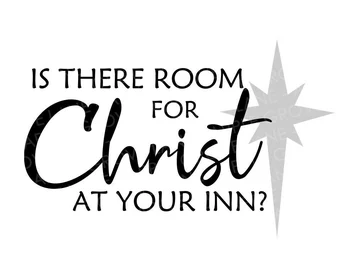 NEW YEAR SCHEDULESACRED HEART CHURCHSaturday, December 30  5:15 PM Vigil MassSunday, December 31  10:00 AMFeast of Mary, Mother of God ~ NEW YEAR’S EVE Sunday, December 31 5:15 PMMonday, January 1 ~ NEW YEAR’S DAY 10:00 AMHOLY CROSS CHURCHSaturday, December 30 4:00 PM Vigil MassSunday, December 3110:00 AM and 12:00 Noon Feast of Mary, Mother of GodSunday, Dec. 31 NEW YEAR’S EVE 4:00 PM Monday, January 1 ~ NEW YEAR’S DAY10:00 AM Gospel Mass 12:00 Noon  Polish MassBLESSING OF HOMESThe Blessing of Homes will take place this year during the month of January. The Blessing includes a prayer that God will protect your family during the coming year. Your home will sprinkled with holy water and the initials  of the Three Kings who visited and worshipped the Infant Jesus in Bethlehem are written above the lintel of  the  main door with blessed chalk (Caspar, Melchior, and Balthasar). If you are a registered parishioner and wish to have your home blessed, please complete the form below and return it in the collection basket or drop it off at the Parish Office.   Name  __________________________________________Address___________________________City________Cell or phone number __________________SWEAT SOCK DRIVEIt’s that time of year when we need to think about the street people in our area who are in need of clean sweat socks.  On the weekend of January 23rd and 24th we ask you to bring to the altar rail sweat socks for the needy. We ask that you do not bring ankle socks.  They will be distributed to the street people of Trenton. Thank you.VOLUNTEER PARTYThe “Little Christmas” Volunteer Appreciation Party, will be held Friday evening, January 5th  from 6:00 - 9:00 pm. We will begin with a prayer service at 6:00 pm in Sacred Heart Church followed by light refreshments in Msgr. Toomey Hall.  All those who volunteer are invited.  Please R.S.V.P. by December 28th by calling the office at 609-393-2801 or by filling out the form below and place in the collection basket. Thank you.VOLUNTEER PARTYName  _______________________________Number attending______________________Cell or phone number __________________CONTRIBUTION STATEMENTSThose interested in receiving a statement documenting contributions made in 2023, please fill out the bottom portion of this notice and return it to the parish office in the collection basket  or to  secretary@trentonsacredheart.org.  A copy of your contribution statement will be mailed to you by the end of the month. If there are discrepancies please be sure to notify us and we will make the adjustments. It would help us if you filled in the amount donated.Envelop # _________________________________________Amount Donated _________________________________Name _____________________________________________Address______________________________________________________________________________________________ALTAR ROSARY SOCIETYAll rosarians, future rosarians, people of our parish are warmly welcomed to join us on Sunday, January 7th, 9:00am Mass at Sacred Heart Church.  The Rosary will be prayed before Mass.  Following Mass, a meeting will take place at Toomey Hall. Stop by, meet the members and enjoy light refreshments.  We are a church support group of dedicated Catholic people who serve our Blessed Mother, our Parish community.  God Bless you all.  We are looking forward to your participation.  Any questions, please call Joan Buckley @ 609 396 7063.  We wish you all a Happy, blessed, safe, New Year. 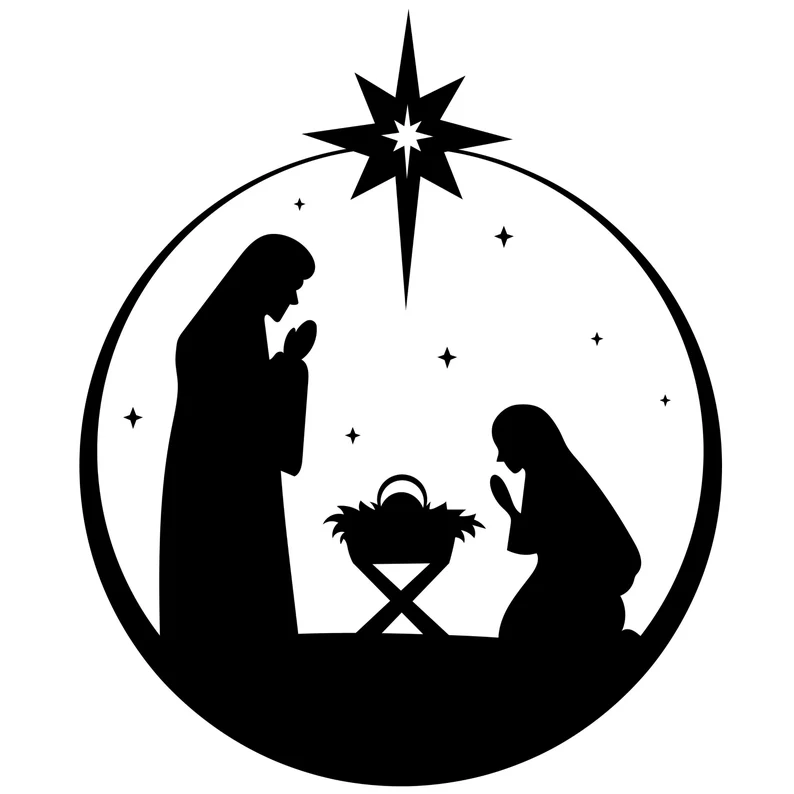 What Does the Holy Family Teach Us?They Follow God’s LeadThe Scriptures paint the early life of the Holy Family as God calls them to a special mission. With the angel Gabriel, we greet Mary and learn of her calling to become the Mother of God. Our introduction to St. Joseph consists of him deciding to divorce Mary quietly, believing she brought shame and dishonor upon him and his family. But an angel invites Joseph to change his mind and take Mary into his home, to become the guardian of Mary and Jesus, the husband of Mary and foster-father of Jesus. In that home at Nazareth we meet a couple who shows an openness to allowing God to lead their life together. Mary surely had other plans for her life; as many believe, she took a vow of virginity at an early age, so becoming a physical mother was something she did not anticipate. Yet, she heard God’s invitation, and knew that His plans were better for her life; therefore, she gives her fiat — that is, her “yes” to God.St. Joseph opens his heart to the messenger sent by God and takes Mary into his home. This would not be the first or last time that St. Joseph followed God’s lead in his life as he protected the Holy Family. After Jesus’ birth in Bethlehem, they follow the prompting of an angel to flee into Egypt for safety and wait there until another angelic message leads them back home. The Holy Family is a great example for families everywhere to always be open to whatever God’s will might be and to always be listening for God to speak. He might speak his will in prayer or through another person. By our own prayer and discernment, we too can follow God’s lead for our life.A Teacher of VirtueThe home should be the principal place of catechesis. Unfortunately, many families today allow the Church to fill that role alone. The home of Nazareth, in addition to the local synagogue, would have been the place of instruction for the Christ Child. The Holy Family taught Jesus how to read, and at the start of his public ministry Jesus would read from the scroll and declare the passage to be fulfilled in their hearing (see Lk 4:21). Mary and Joseph would have taught the Christ Child how to pray, especially the Shema, and years later Jesus would teach his disciples how to pray with the Our Father. Joseph would have handed on his trade to his son, who later would die on the wood of a cross. Jesus had a great concern for the poor and the marginalized. In the home of Nazareth he learned generosity and kindness. The home of Nazareth reminds us that families have the responsibility of teaching their children the Faith and to model the virtues. Jesus had most excellent parents; Mary was without sin and Joseph is described as a just and prudent man. Parents today can learn from Joseph and Mary on how to teach their children.HOLY FAMILY OF JESUSThe hidden life of Nazareth allows every person
to be in communion with Jesus
along the most ordinary paths of everyday life.
Nazareth is the school in which we begin to understand the life of Jesus, that is,
the school of the Gospel... 
In the first place, may it teach us silence.
Oh! May an appreciation of this stupendous and indispensable atmosphere for the spirit return to us... May it teach us the way to live in the family.
Nazareth reminds us what the family is,
what communion of love is,
its austere and simple beauty,
its sacred and inviolable character…Finally, let us learn a lesson of work.
Oh! House of Nazareth,
home of the “Carpenter’s Son”!
Here, we especially want to understand
how to praise the severe but redeeming law
of human labor...
We want to greet workers throughout the world
and show them their great model,their Divine Brother.
(Saint Pope Paul VI, discourse of 5 January 1964) 